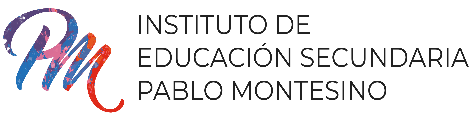 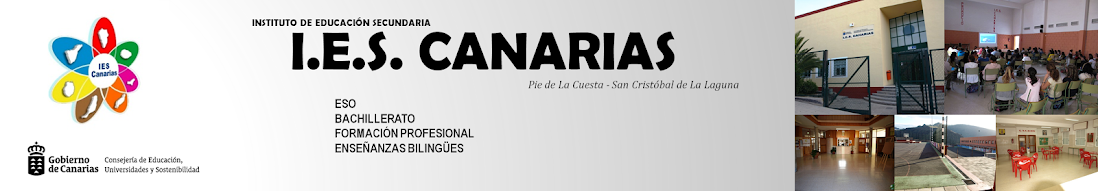 Criterios de Evolución. GEOGRAFÍA.2º DE BACHILLERATO.1 Buscar, obtener, seleccionar y utilizar información de contenido geográfico procedente de fuentes diversas (entorno del alumnado, mapas, gráficos, estadísticas, imágenes, textos…), empleando las tecnologías de la información y comunicación, incluidas sus vertientes interactivas y colaborativas, para localizar e interpretar los fenómenos territoriales y sus interrelaciones, empleando un lenguaje y terminología específicos y adecuados para la explicación y comunicación de hechos y procesos geográficos.2. Identificar las características que definen la creciente mundialización, así como los rasgos esenciales propios de la Unión Europea, para comprender los factores que explican la situación española y canaria en un área geoeconómica determinada y sus consecuencias.3. Distinguir los rasgos generales del medio natural europeo y español, con especial atención al medio canario, reconocer la diversidad de conjuntos naturales, localizándolos en mapas, identificando los elementos que los caracterizan y su propia dinámica, y explicando sus interacciones y valorando la acción humana sobre ellos.4. Identificar y caracterizar los diferentes espacios productivos españoles, con especial atención a los canarios, relacionarlos con su dinámica más reciente reconociendo los factores de localización, distribución territorial y las tipologías resultantes, explicando las tendencias actuales en relación tanto con el espacio geográfico como con su contribución a la economía, valorándolas en el contexto europeo en que se producen.5. Realizar un balance de los impactos medioambientales ocasionados por las acciones humanas, identificando los principales problemas que afectan al medioambiente español y canario, conociendo los compromisos y las políticas de conservación y recuperación a nivel internacional y español, así como las medidas planteadas en Canarias.6. Identificar y describir los rasgos de la población española y canaria en la actualidad    y su distribución, interpretándolos en relación con la dinámica natural y migratoria, reconociendo su influencia en la estructura, concretando las diferencias territoriales y enjuiciando las perspectivas de futuro.7. Analizar el proceso de urbanización español y canario como una forma de organización territorial a través de la configuración de su sistema urbano, e identificar los aspectos básicos de la morfología urbana analizando los factores que la originan y las consecuencias que tiene para la vida social de los ciudadanos y ciudadanas.8. Conocer y describir la organización política y administrativa de España y de la Comunidad Autónoma de Canarias, con sus particularidades, su funcionamiento, atribuciones y competencias, comprendiendo las consecuencias en la ordenación del territorio, y analizar mediante la utilización de distintas fuentes e indicadores los contrastes y distribución de la riqueza de las distintas comunidades autónomas y en su interior, aportando determinados ejemplos de políticas españolas y europeas de desarrollo y cohesión regional.9. Realizar una salida al entorno, o redactar un trabajo de campo o de investigación con datos primarios y secundarios, sobre un espacio representativo o un tema concreto, obteniendo la información necesaria de fuentes diversas, planteando cuestiones e hipótesis acerca de la zona o tema y presentando un informe de forma estructurada y rigurosa con la utilización de un vocabulario geográfico preciso.CRITERIOS DE CALIFICACIÓN Bachillerato.InstrumentoEvaluadorElementosEvaluadosProductosTipo deCalificaciónA)OBSERVACIÓNSISTEMÁTICA- Participación en las actividades- Hábito de trabajo diario- Resolución de situaciones   comunicativas- Actitud...CualitativaB)TAREAS YACTIVIDADESC)TRABAJOS YLECTURAS-Plataforma virtual. Edmodo-Exposiciones individuales o grupales-Trabajos de investigación grupales o individuales...CualitativaCuantitativaD) PRUEBASEspecíficas-Exámenes.(orales u escritos)Cuantitativa